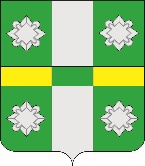 Российская ФедерацияАдминистрацияТайтурского городского поселенияУсольского муниципального районаИркутской областиПОСТАНОВЛЕНИЕОт 24.01.2022г.								№ 17р.п. ТайтуркаО свободном доступе граждан к водным объектамобщего пользования и их береговым полосам, расположенным в границах Тайтурского городского поселения Усольского муниципального района Иркутской областиВ целях исполнения полномочий по обеспечению свободного доступа граждан к водным объектам общего пользования и их береговым полосам, руководствуясь Федеральным законом от 06.10.2003 № 131-ФЗ «Об общих принципах организации местного самоуправления в Российской Федерации», ст.27 Водного кодекса Российской Федерации, руководствуясь ст.ст. 23, 46 Устава Тайтурского городского поселения Усольского муниципального района Иркутской области, администрация Тайтурского городского поселения Усольского муниципального района Иркутской области ПОСТАНОВЛЯЕТ:Утвердить прилагаемый план мероприятий по обеспечению свободного доступа граждан к водным объектам общего пользования и их береговым полосам в границах Тайтурского городского поселения Усольского муниципального района Иркутской области.Утвердить прилагаемый состав комиссии по обследованию земельных участков, граничащих с водными объектами общего пользования и их береговыми полосами в границах Тайтурского городского поселения Усольского муниципального района Иркутской области.Утвердить прилагаемое Положение о комиссии по обследованию земельных участков, граничащих с водными объектами общего пользования и их береговыми полосами в границах Тайтурского городского поселения Усольского муниципального района Иркутской области.4. Опубликовать настоящее постановление в газете «Новости» и разместить на официальном сайте администрации (www.taiturka.irkmo.ru) в информационно-телекоммуникационной сети «Интернет».5. Настоящее постановление вступает в силу со дня его официального опубликования (обнародования).6. Контроль за исполнением настоящего постановления оставляю за собой.Подготовил: специалист администрации по землепользованию и благоустройству _______ Е.Н. Соболева«___»_________2022 г.Согласовано: главный специалист администрации по юридическим вопросам и нотариальным действиям __________ О.В. Мунтян «___»_________2022 г.Приложение № 1к постановлению администрацииТайтурского городского поселения Усольского муниципального района Иркутской области от 24.01.2022г. № 17План мероприятийпо обеспечению свободного доступа граждан к водным объектам общего пользования и их береговым полосам в границах Тайтурского городского поселения Усольского муниципального района Иркутской областиПриложение № 2к постановлению администрацииТайтурского городского поселения Усольского муниципального района Иркутской области от 24.01.2022г. № 17Составкомиссии по обследованию земельных участков, граничащих с водными объектами общего пользования и их береговыми полосами в границах Тайтурского городского поселения Усольского муниципального района Иркутской областиПриложение № 3к постановлению администрацииТайтурского городского поселения Усольского муниципального района Иркутской области от 24.01.2022г. № 17Положениеo комиссии по обследованию земельных участков, граничащих с водными объектами общего пользования и их береговыми полосами в границах Тайтурского городского поселения Усольского муниципального района Иркутской областиОбщие положения1.Комиссия по обследованию земельных участков, граничащих с водными объектами общего пользования и их береговыми полосами в границах Тайтурского городского поселения Усольского муниципального района Иркутской области (далее – Комиссия) создана для организации работы по обеспечению наличия условий для свободного доступа граждан к водным объектам общего пользования и их береговым полосам.2. В своей деятельности Комиссия руководствуется Конституцией Российской Федерации, Федеральными законами, иными нормативными правовыми актами Российской Федерации, муниципальными правовыми актами органов местного самоуправления Тайтурского городского поселения Усольского муниципального района Иркутской области, а также настоящим Положением.3. Руководителем Комиссии является Глава Тайтурского городского поселения Усольского муниципального района Иркутской области.4. Комиссия осуществляет свою деятельность во взаимодействии с органами государственного контроля (надзора), муниципального контроля.Основные задачи Комиссии1. Основными задачами Комиссии являются:1.1. проведение обследования земельных участков, граничащих с водными объектами общего пользования и их береговыми полосами в границах Тайтурского городского поселения Усольского муниципального района Иркутской области;1.2. составление актов обследования земельных участков, граничащих с водными объектами общего пользования и их береговыми полосами в границах Тайтурского городского поселения Усольского муниципального района Иркутской области;1.3. установление факта наличия или отсутствия условий по обеспечению свободного доступа граждан к водным объектам общего пользования и их береговым полосам.Полномочия Комиссии1. Для осуществления своих задач Комиссия имеет право:1.1. принимать в пределах своей компетенции решения, касающиеся организации и совершенствования деятельности администрации Тайтурского городского поселения Усольского муниципального района Иркутской области по обеспечению свободного доступа граждан к водным объектам общего пользования и их береговым полосам, а также осуществлять контроль за их исполнением;1.2. при выявлении случаев ограничения свободного доступа граждан к водным объектам общего пользования и их береговым полосам (в том числе путем установления ограждений или иным способом):- письменно информировать лиц, чьи действия ограничили доступ граждан к водным объектам и их береговым полосам, о нарушении права  граждан на свободный доступ к водным объектам и их береговым полосам. - направлять сведения о выявленных случаях ограничения свободного доступа граждан к водным объектам общего пользования и их береговым полосам в орган, уполномоченный на осуществление государственного экологического контроля (надзора).- инициировать осуществление мероприятий в рамках муниципального земельного контроля.1.3. доведение до населения информации о запретах и ограничениях водопользования на водных объектах общего пользования, расположенных на территории Тайтурского городского поселения Усольского муниципального района Иркутской области, в том числе о запрете купания в необорудованных местах, через средство массовой информации (печатное издание «НОВОСТИ»), в информационно-телекоммуникационной сети «Интернет» на официальном сайте  администрации Тайтурского городского поселения Усольского муниципального района Иркутской области и посредством специальных информационных знаков, устанавливаемых вдоль береговой линии водных объектов, а также с использованием иных способов предоставления такой информации.4. Порядок работы Комиссии1. Состав Комиссии определяется настоящим Положением.2. В состав Комиссии в обязательном порядке включаются лица, указанные в приложении № 2 к настоящему постановлению.3. Комиссия осуществляет свою деятельность в соответствии с планом мероприятий по обеспечению свободного доступа граждан к водным объектам общего пользования и их береговым полосам в границах Тайтурского городского поселения Усольского муниципального района Иркутской области, приведенным в приложении № 1 к настоящему постановлению.4. Результаты работы Комиссии оформляются актом обследования земельных участков, граничащих с водными объектами общего пользования и их береговыми полосами, который составляется не позднее 2 рабочих дней с даты обследования в 2 экземплярах, подписывается всеми членами Комиссии.И.о. главы Тайтурского городского поселения Усольского муниципального района Иркутской области                                                            Е.А. Леонова№ п/пНаименование мероприятияСрок исполнения1231Осмотр земельных участков, граничащих с водными объектами общего пользования и их береговыми полосами в границах Тайтурского городского поселения Усольского муниципального района Иркутской области, в целях выявления нарушений по обеспечению свободного доступа граждан к водным объектам общего пользования и их береговым полосам. Осмотр производить с обязательным документарным оформлением, с приложением, в том числе, схемы осмотра территории и фотофиксации.2 раза в год2При выявлении фактов ограничения свободного доступа граждан к водным объектам общего пользования и их береговым полосам в границах Тайтурского городского поселения Усольского муниципального района Иркутской области (в том числе путем установления ограждений или иным способом), администрация направляет письменное уведомление юридическим и (или) физическим лицам, в собственности, пользовании и (или) владении которых находится земельный участок (участки), о недопустимости ограничения свободного доступа граждан к водным объектам и их береговым полосам, об устранении препятствий в свободном доступе путем демонтажа ограждений, а также предупреждение об административной ответственности, предусмотренной статьями 7.1, 8.12.1 Кодекса об административных правонарушениях Российской Федерации.При выявлении нарушений3При выявлении факта ограничения свободного доступа граждан к водному объекту общего пользования и его береговой полосе (в том числе путем установления ограждений или иным способом) и не принятии мер по устранению соответствующих препятствий – администрация в течение 2 рабочих дней направляет информацию с приложением документов, подтверждающих факт нарушения, в контролирующие органы, уполномоченные на осуществление государственного экологического контроля и надзора.При выявлении нарушений и отсутствия действий по их устранению4При выявлении фактов ограничения свободного доступа граждан к водным объектам общего пользования и их береговым полосам в границах Тайтурского городского поселения Усольского муниципального района Иркутской области, обращение в Управление Федеральной службы государственной регистрации, кадастра и картографии по Иркутской области (отдел государственного земельного надзора) о выявленном факте самовольного занятия земельного участка (участков), использования земельного участка (участков) без документов, разрешающих в случаях, предусмотренных законодательством Российской Федерации, осуществление хозяйственной деятельности.При выявлении нарушений5Доведение до населения информации о запретах и ограничениях водопользования на водных объектах общего пользования, расположенных на территории Тайтурского городского поселения Усольского муниципального района Иркутской области, в том числе о  запрете купания в необорудованных местах, через средство массовой информации (печатное издание «НОВОСТИ»), в информационно-телекоммуникационной сети «Интернет» на официальном сайте Тайтурского городского поселения Усольского муниципального района Иркутской области www.taiturka.irkmo.ru и посредством специальных информационных знаков, устанавливаемых вдоль береговой линии водных объектов, а также с использованием иных способов предоставления такой информации.1 раз в годИ.о. главы Тайтурского городского поселения Усольского муниципального района Иркутской области                                                            Е.А. Леонова№ п/пДолжность, занимаемая в комиссииФ.И.О. члена комиссииДолжность12341Председатель комиссииБуяков С.В.Глава Тайтурского городского поселения Усольского муниципального района Иркутской области2Заместитель председателя комиссииЛеонова Е.А.Заместитель главы Тайтурского городского поселения Усольского муниципального района Иркутской области3Секретарь комиссииСоболева Е.Н.Специалист администрации по землепользованию и благоустройству4Члены комиссииВасильева М.В.Специалист администрации по ГО и ЧС4Члены комиссииДонцов С.А.депутат Думы Тайтурского городского поселения Усольского муниципального района Иркутской области4Члены комиссииГромова Е.Н.депутат Думы Тайтурского городского поселения Усольского муниципального района Иркутской областиИ.о. главы Тайтурского городского поселения Усольского муниципального района Иркутской области                                                            Е.А. ЛеоноваИ.о. главы Тайтурского городского поселения Усольского муниципального района Иркутской области                                                            Е.А. Леонова